Propozycje zabawWysuchanie piosenki, próba wspólnego śpiewania.Janusz Radek - Kot (Official Music Video) - YouTubeTekst piosenkiWskoczył kot na płot
Kot jest sprawcą wielu psot
Lubi prężyć się na słońcu
Nim go noc przegoni w końcuKiedy sen Cię zmorzy zdrowy
Kot wybiera się na łowy
I wśród głuchej nocnej ciszy
Kocur czai się na myszyAlbo skrobie się na dach
Kiedy miasto w nocnych mgłach
Chór kocurów się spotyka
Kocia niesie się muzykaTak do rana będą grać
Lecz fałszują lepiej spać
SpaćPrzeprowadzenie krótkiej rozmowy z dzieckiem nt. zachowań kota w piosence (Gdzie wskoczył kot?, Co robi kot gdy świeci słonko a co robi w nocy?)Rysowanie kota- zabawa ruchowa z pokazywaniem, rysowanie postaci kota. Rodzic czyta i palcem rysuje treść na sobie i w powietrzu:Tu kółeczko, tu kółeczko		(kreślenie kółeczek na wysokości oczu)Tu małe usteczka			(rysowanie uśmiechu)To o kotku z czarną łatką		(wskazuje na siebie)Krótka jest bajeczka.Tu wąsiki,				(rysuje wąsy palcami wskazującymi)Tu ogonek, 				(pokazuje ręką z tyłu długi ogon)Uszka dwa.				(przykłada piąstki do głowy)Małe łapki i pazurki kotek ma.	(dłonie na wysokości oczu – drapią powietrze)Kolorowanka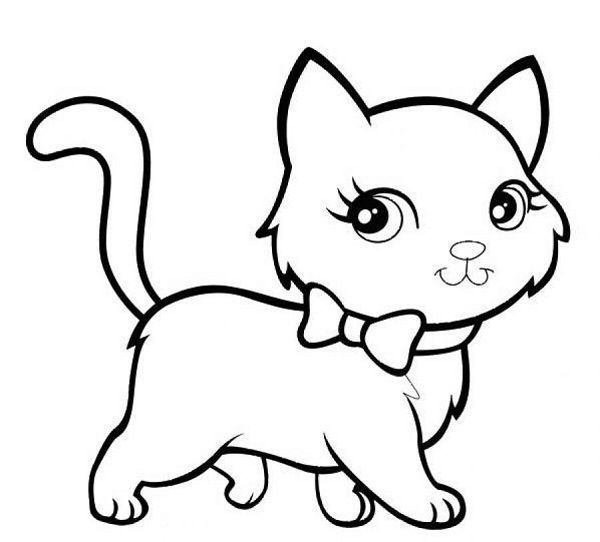 